            РЕШЕНИЕ	         КАРАР    14.12.2017г	г.Елабуга	                № 222О внесении изменений в решение Совета Елабужского муниципального района    от 18.11.2006  № 81 «Об официальном публикаторе  муниципальных правовых актов и иной официальной информации» 
      В соответствии со  ст. 47 Федерального закона от 06.10.2003 № 131-ФЗ «Об общих принципах организации местного самоуправления в Российской Федерации» и ст. 78 Устава муниципального образования  Елабужский муниципальный  район  Республики Татарстан, Совет Елабужского муниципального района РЕШИЛ:Внести в  решение Совета Елабужского муниципального района  от 18.11.2006 № 81 «Об официальном публикаторе  муниципальных правовых актов и иной официальной информации»  следующие изменения: 1.1. В преамбуле решения слова «статьей 50 Устава муниципального образования» заменить словами «статьей 78 Устава муниципального образования» 1.2. Изложить пункт 1 в следующей редакции: 	«1. Определить в качестве средств массовой информации, осуществляющих  официальную публикацию муниципальных нормативных правовых актов и иной официальной информации газету «Новая Кама», газету «Алабуга Нуры» либо официальный  сайт  Елабужского муниципального района  в информационно-телекоммуникационной сети Интернет по адресу: городелабуга.рф.	1.3. Абзац 2 пункта 2 исключить.	1.4. Пункт 3.1. изложить в следующей редакции:«3.1. Рекомендовать органам местного самоуправления поселений Елабужского муниципального района использовать официальный сайт Елабужского муниципального района в информационно-телекоммуникационной сети Интернет для размещения своих муниципальных нормативных правовых актов и иной официальной информации».          2. Настоящее решение подлежит официальному опубликованию. 3. Контроль  за  исполнением  настоящего  решения  возложить на  постоянную комиссию по вопросам муниципального устройства, правопорядка и депутатской этике. Председатель                                                                                 Г.Е. Емельянов   СОВЕТ ЕЛАБУЖСКОГО МУНИЦИПАЛЬНОГОРАЙОНАРЕСПУБЛИКИ ТАТАРСТАН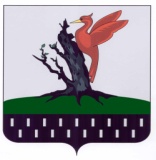 ТАТАРСТАН РЕСПУБЛИКАСЫАЛАБУГА  МУНИЦИПАЛЬРАЙОН   СОВЕТЫ